Activity: THINK INK…PAIR SHARETHINK INK: How do bones serve as the “frame of the house” of our bodies?PAIR SHARE:Introduction to the Skeletal SystemThe skeletal system includes:____________________________________________________________________________________________________________________________________________________________________________________________________________________________________Anatomy Fact of the DayThe body has __________________ bones.Another name for bone is ______________________.The prefix for bone =  ______________________.Structure of Bone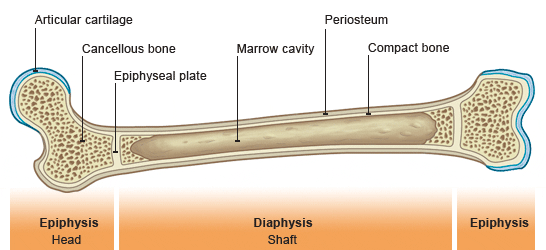 Using the following words and reading the article on the next page, label the diagram:Periosteum				Bone Marrow			MetaphysisCompact bone			Epiphysis		    Articular cartilageSpongy bone			Diaphysis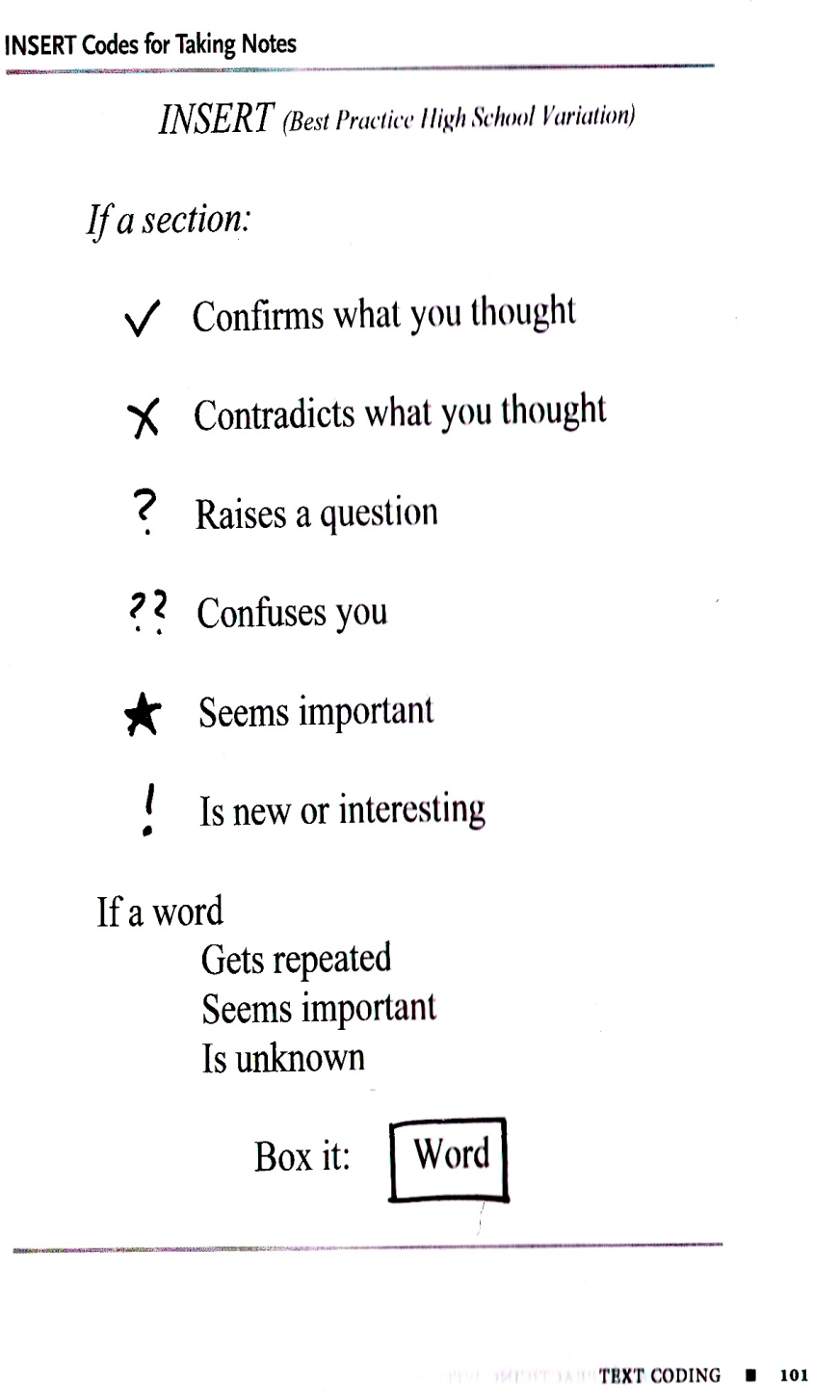 “Skeletal System Anatomy”Prepared by Tim Taylor, Anatomy and Physiology InstructorThe long bones of the body contain many distinct regions due to the way in which they develop. At birth, each long bone is made of three individual bones separated by hyaline cartilage. Each end bone is called an epiphysis (epi = on; physis = to grow) while the middle bone is called a diaphysis (dia = passing through). The epiphyses and diaphysis grow towards one another and eventually fuse into one bone. The region of growth and eventual fusion in between the epiphysis and diaphysis is called the metaphysis (meta = after). Once the long bone parts have fused together, the only hyaline cartilage left in the bone is found as articular cartilage on the ends of the bone that form joints with other bones. The articular cartilage acts as a shock absorber and gliding surface between the bones to facilitate movement at the joint.Looking at a bone in cross section, there are several distinct layered regions that make up a bone. The outside of a bone is covered in a thin layer of dense irregular connective tissue called the periosteum. The periosteum contains many strong collagen fibers that are used to firmly anchor tendons and muscles to the bone for movement. Stem cells and osteoblast cells in the periosteum are involved in the growth and repair of the outside of the bone due to stress and injury. Blood vessels present in the periosteum provide energy to the cells on the surface of the bone and penetrate into the bone itself to nourish the cells inside of the bone. The periosteum also contains nervous tissue and many nerve endings to give bone its sensitivity to pain when injured.Deep to the periosteum is the compact bone that makes up the hard, mineralized portion of the bone. Compact bone is made of a matrix of hard mineral salts reinforced with tough collagen fibers. Many tiny cells called osteocytes live in small spaces in the matrix and help to maintain the strength and integrity of the compact bone.Deep to the compact bone layer is a region of spongy bone where the bone tissue grows in thin columns called trabeculae with spaces for red bone marrow in between. The trabeculae grow in a specific pattern to resist outside stresses with the least amount of mass possible, keeping bones light but strong. Long bones have a spongy bone on their ends but have a hollow medullary cavity in the middle of the diaphysis. The medullary cavity contains red bone marrow during childhood, eventually turning into yellow bone marrow after puberty.Based on the article, write down the function for each part. LINES OF LEARNING (LOL): In a TIEDIEDC. explain how the structure of the bone helps carry out the functions of the skeletal system. Be sure to cite two pieces of evidence.Answer the following multiple-choice questions:1. Which of the following is NOT a function of the skeletal system?protectionsupportmanufacture of red blood cellssynthesis of growth hormones2. The bone marrow that produces blood cells is found in ____________.developing bonespongy bonecompact bonestrong bone3. The periosteum _________________.is found woven within spongy bonelines the inner cavity of the long bone and contains blood vesselscovers the ends of a long bone to cushion itcovers the outer surface of the bone and contains fibroblasts, osteoblasts, and nerve endings4. The name spongy bone refers to the _______________.latticework of air spacesability to absorb nutrientswet outer surface of the bonesoft touch5. Which of the following statement is INCORRECT?Bone is where most blood cells are made.Bone serves as a storehouse for various minerals.Bone is a dry and non-living supporting structure.Bone protects and supports the body and its organs.6. The part of the bone that the articular cartilage covers directly is the _____.DiaphysisEndosteumEpiphysisperiosteumThe Skeleton is divided into:Axial SkeletonAxial Skeleton—SkullSkull = ___________________________ Based on the diagram, fill in the missing part: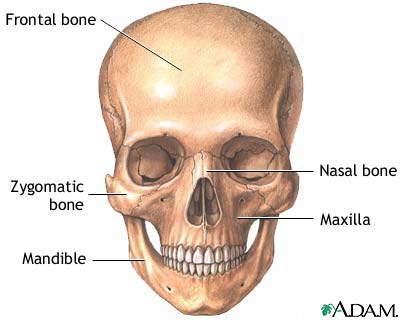 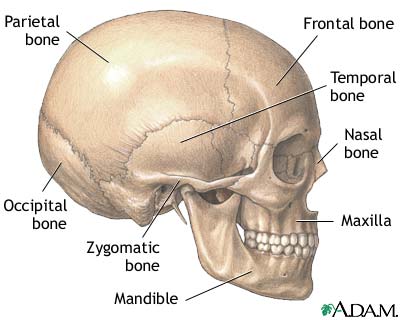 Axial Skeleton—Thoracic Cage = Rib Cage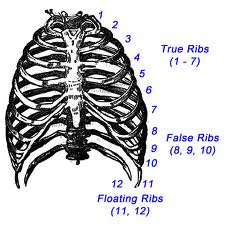 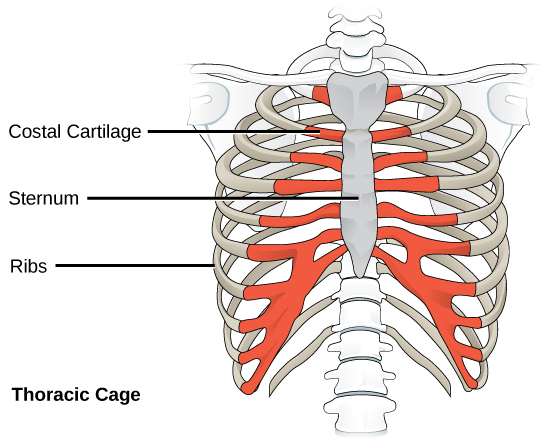 Axial Skeleton—Vertebral Column = SpineThe spine protects the spinal cord, holds the head and torso upright, and allows for twisting and bending of the torso. It is composed of an S-shaped stack of irregularly shaped bones called vertebrae. The spine is divided into 5 regions; each region is designed for a specific purpose. The vertebrae in each region are shaped differently according to their purpose.  Between the vertebrae are springy disks of tough cartilage. Disks are designed to absorb forces of up to several hundred pounds during exercise.With the exception of the singular sacrum and coccyx, each vertebra is named for the first letter of its region and its position along the superior-inferior axis. For example, the most superior thoracic vertebra is called T1 and the most inferior is called T12.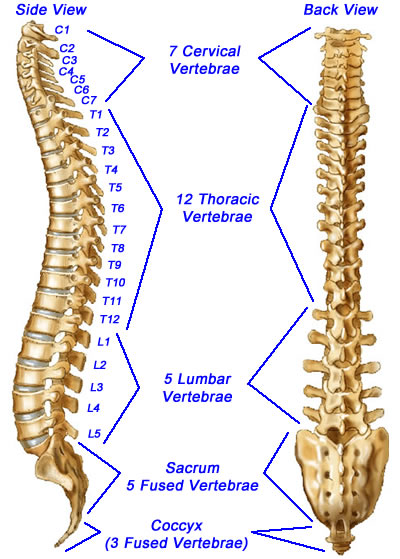 4. The axial skeleton consists of: the vertebral column and skull upper limbs, lower limbs, and pelvic girdle the skull, vertebral column, and bony thorax (ribs and sternum) the bony thorax, upper limbs, and pelvic girdleLabel the following parts of the CRANIUM using the words below:Mandible		Maxilla		Orbit		Nasal Bone		Parietal boneOccipital Bone		Frontal bone		    Temporal bone 		    Zygomatic bone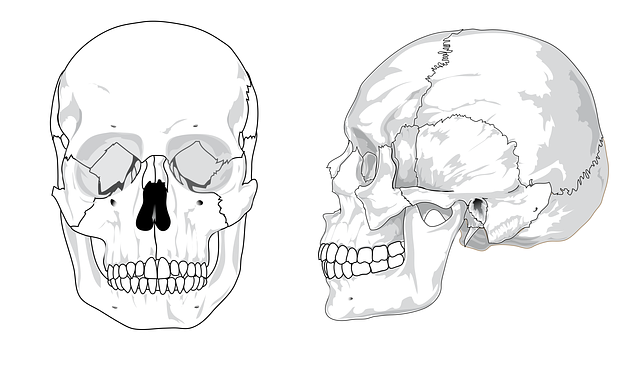 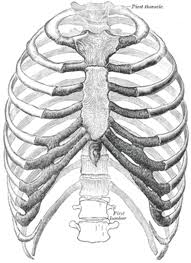 Label the following parts of the THORACIC CAGE using the words below (Make sure to # all 12 ribs)Sternum   	Costal Cartilage   True Ribs   	 False Ribs   	Floating RibsLabel the following parts of the VERTEBRAE using the words below:*Make sure to label & number each vertebrae bone (i.e. L1, T1)Thoracic     Lumbar    Cervical    Coccyx    Sacrum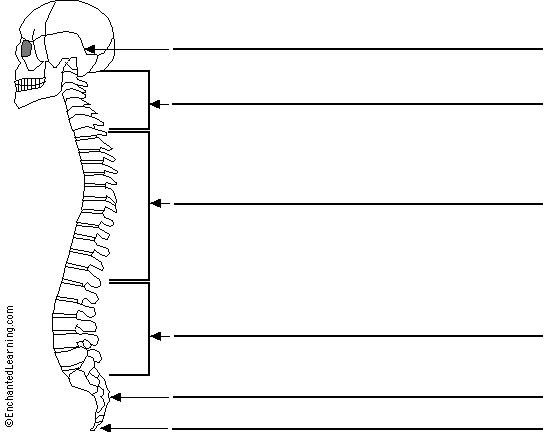 Appendicular SkeletonAppendicular Skeleton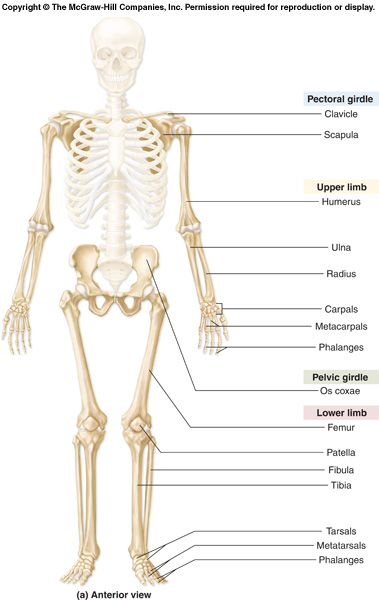 Appendicular Skeleton—Pectoral (Shoulder) Girdle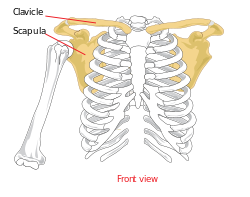 Appendicular Skeleton—Upper Limb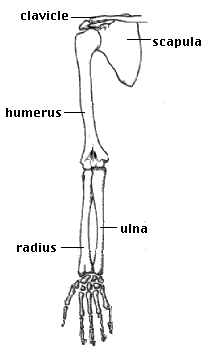 Appendicular Skeleton—Upper Limb continuedHand Bones: The bones of the hand consist of 8 carpal bones in the wrist, 5 metacarpals, and 14 phalanges. The carpals of the hand are arranged in two rows of four, and provide great flexibility. Each finger has three phalanges, except the thumb, which has two.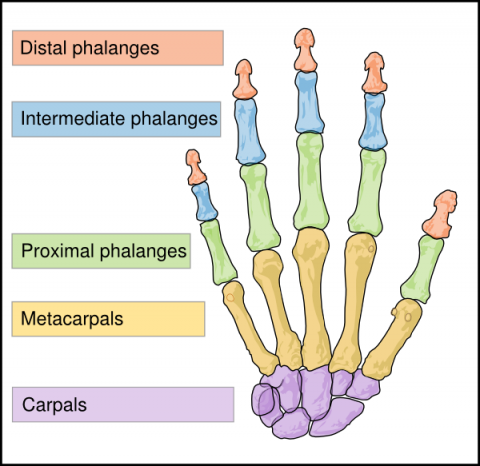 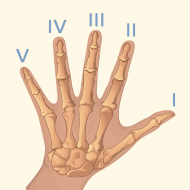 Appendicular Skeleton—Pelvic GirdleHip Bone = Os CoxaeThe hipbone is made up of three separate bones –the illium, the ischium, and the pubis—that fuse together at the end of the teenage years. The two hipbones, along with the sacrum and coccyx, form the pelvis, which connects the trunk of the body to the lower limbs.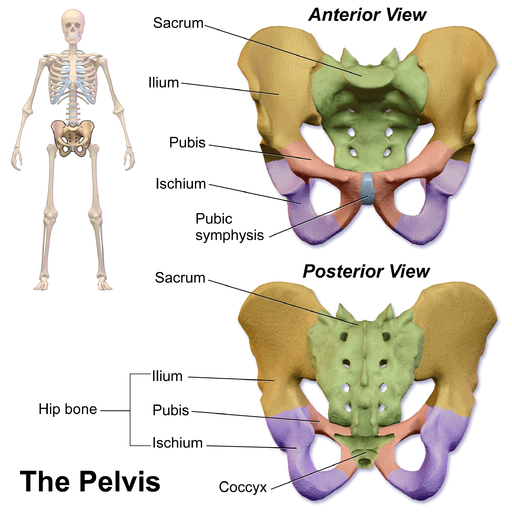 Appendicular Skeleton—Lower LimbsAppendicular Skeleton—Lower Limb continuedFoot Bones: The bones of the foot consist of 7 tarsal bones in the wrist, 5 metatarsals, and           14 phalanges. Each toe has three phalanges, except the big toe, which has two.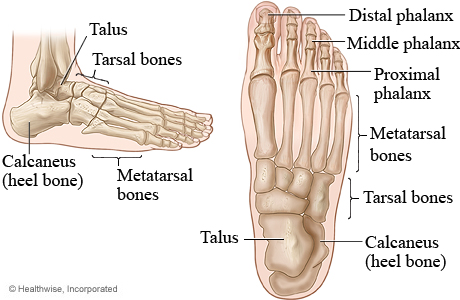 ilium and ischiumulna and radiusclavicle and scapulahumerus and scapulaThe bones that form the palm of the hand are the:phalangesmetacarpalsmetatarsalscarpalsThe technical name for the kneecap is ____________.patellatibiafibiacuboidLabel the following parts of the PELVIC GIRDLE using the words below:Pelvic Girdle is also known as the ___________________ GirdleClavicle    Scapula   Humerus (not part of it but still label)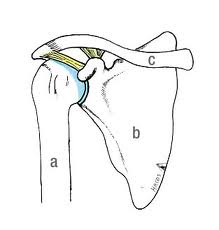 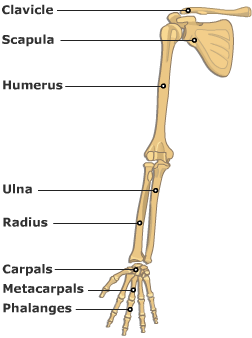 Label the following parts of the UPPER LIMBS using the words below:CarpalsHumerusUlnaMetacarpalsPhalangesRadiusScapula (not part of it)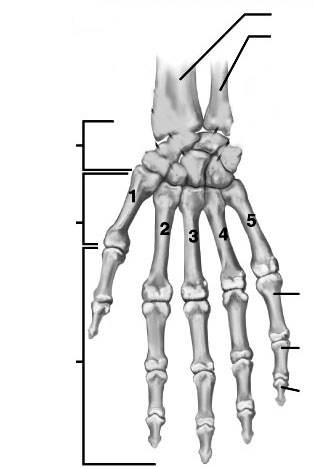 Label the following parts of the HAND using the words below:(Make sure to # all fingers)Carpals   Metacarpals    Ulna	RadiusProximal Phalanges   Intermediate Phalanges    Distal PhalangesLabel the following parts of the LOWER LIMBS using the words below: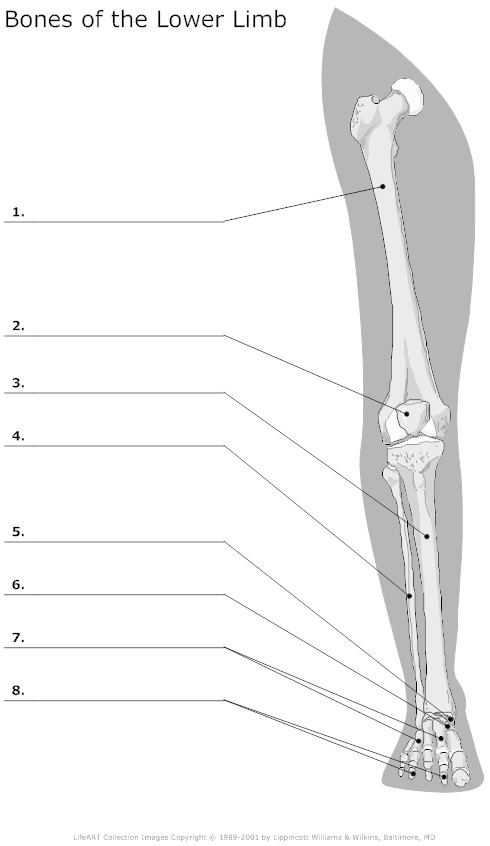 TalusTarsalMetatarsalTibiaFibiaFemurPhalangesPatella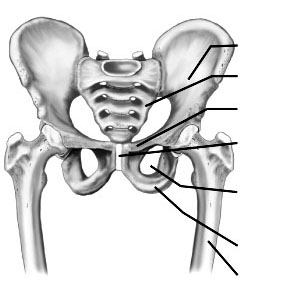 Label the following parts of the PELVIC GIRDLE using the words below:SacrumCoccyxFemurIliumPubisIschium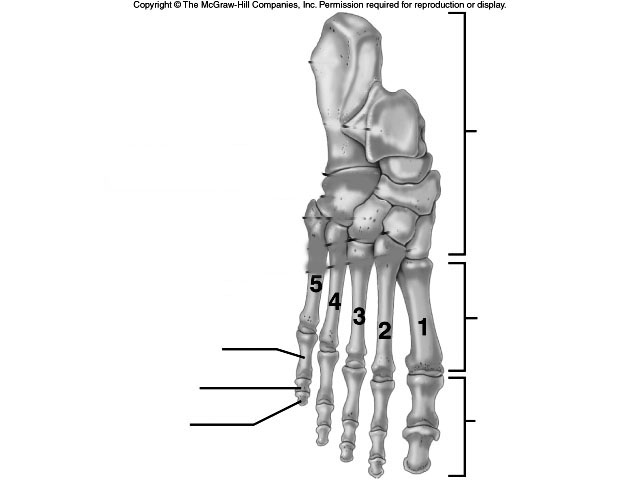 Label the following parts of the HAND using the words below:(Make sure to # all fingers)Tarsals   Metatarsals    Talus	CalcaneusProximal Phalanges   Intermediate Phalanges    Distal PhalangesAim: Objective:Real world connection:Vocabulary: Skeleton, Periosteum, Bone Marrow, Compact bone, Spongy bone, Metaphysis, Epiphysis, Diaphysis, Articular cartilage4.1 Class NotesSkeletonFunctions of the Skeletal System Functions of the Skeletal System Functions of the Skeletal System Functions of the Skeletal System 1. 3.3.4.2. 3.3.5.4.1 Class Notes4.1 Class Notes4.1 Class Notes4.1 Class Reading4.1 Class NotesStructureFunctionFunctionPrefix/SuffixEpiphysisEpi =Physis =DiaphysisDia = Physis = MetaphysisMeta =Physis =PeriosteumCompact bone (cortical bone)Spongy bone (cancellous bone)Articular cartilage4.1 Class Work4.1 Class Work4.1 Class WorkTTopic Sentence of ParagraphTopic Sentence of ParagraphIIntroduce how one part of bone helps with a functionIntroduce how one part of bone helps with a functionECite evidence from readingCite evidence from readingDExplain the example/evidenceExplain the example/evidenceIIntroduce how another part of bone helps with a different functionIntroduce how another part of bone helps with a different functionECite evidence from readingCite evidence from readingDExplain the example/evidenceExplain the example/evidenceCConclusionConclusion4.1 Class Work4.1 Class WorkAim: Objective:Real world connection:Vocabulary: Appendicular Skeleton, Axial Skeleton, Mandible, Maxilla, Orbit, Nasal Bone, Parietal bone, Occipital Bone, Frontal bone, Temporal bone, Zygomatic bone, Sternum, Costal Cartilage, True Ribs, False Ribs, Floating Ribs, Thoracic, Lumbar, Cervical    Coccyx, SacrumAppendicularAxial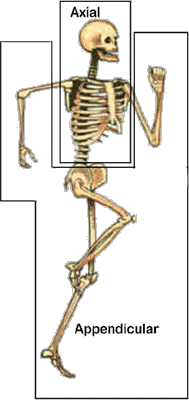 4.2 Class NotesFunctions of Axial Skeleton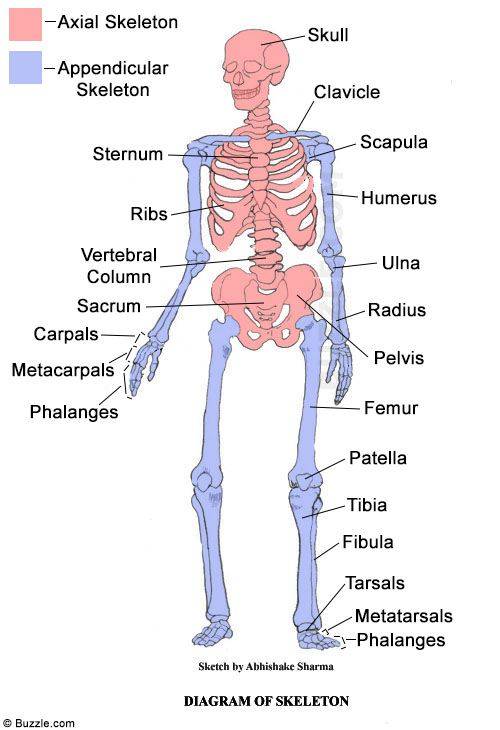 1.1.2.Parts of Axial Skeleton1.1.2.3.4.2 Class NotesAnatomical termLocationAnatomical termLocationParietal boneNasal boneOccipital boneEye SocketFrontal boneLower JawTemporal boneUpper JawZygomatic boneSkull4.2 Class Notes4.2 Class Notes4.2 Class Notes4.2 Class Notes4.2 Class NotesAnatomical termLocationRib Cagecartilages that connect the sternum and the ends of the ribsBreastbonejoined directly to the sternumRibs1-7joined to the sternum ("breast-bone") by cartilageRibs 8-10not connected to the sternum at all, connected to the diaphragmRibs 11-124.2 Class Notes4.2 Class Notes4.2 Class NotesAnatomical termLocationWay to RememberNeckChestLower backTriangular Bone“Holy Bone”Tailbone4.2 Class Work1. Which bone or bones does not/do not belong to the axial skeleton?1. Which bone or bones does not/do not belong to the axial skeleton?1. Which bone or bones does not/do not belong to the axial skeleton?1. Which bone or bones does not/do not belong to the axial skeleton?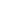 A)skullsB)ribsC)Hip boneD)Spinal column2. Which skull bone is not part of the cranium?2. Which skull bone is not part of the cranium?2. Which skull bone is not part of the cranium?2. Which skull bone is not part of the cranium?A)frontalB)temporalC)sphenoidD)maxilla3. Which of the following relationships is NOT correct for the regions of the vertebral column?3. Which of the following relationships is NOT correct for the regions of the vertebral column?3. Which of the following relationships is NOT correct for the regions of the vertebral column?3. Which of the following relationships is NOT correct for the regions of the vertebral column?A)sacral—3 vertebrae fused into single boneB)lumbar—5 vertebraeC)cervical—7 vertebraeD)thoracic—12 vertebrae4.2 Class WorkAim: Objective:Real world connection:Vocabulary: Appendicular skeleton, Pelvic girdle, Pectoral girdle, Clavicle, Scapula, Humerus, Ulna, Radius, Metacarpals, Carpals, Phalanges, Proximal Phalanges, Intermediate Phalanges, Distal Phalanges, Talus, Tarsal, Metatarsal, Tibia, Fibia, Femur, Patella, Sacrum, Coccyx, Ilium, Pubis, IschiumFunction of the Appendicular SkeletonFunction of the Appendicular SkeletonFunction of the Appendicular Skeleton1. 34.2. 35.Parts of Appendicular SkeletonParts of Appendicular Skeleton1.3.2.4.4.3 Class Notes4.3 Class NotesAnatomical termLocationPectoralClavicleScapulaAnatomical termLocationHumerusRadiusUlna4.3 Class NotesAnatomical termLocationAnatomical termLocationWristProximal phalangesKnucklesIntermediate phalangesFingers (digits)Distal phalanges4.3 Class NotesAnatomical termLocationIliumPubicIschiumOs Coxae4.3 Class NotesAnatomical termLocation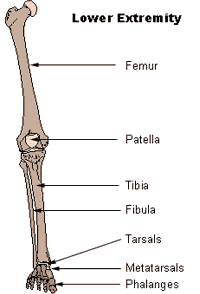 FemurPatellaTibiaFibula4.3 Class NotesAnatomical termLocationAnatomical termLocationHeel boneProximal phalangesAnkle boneIntermediate phalangesShort, lower foot bonesIntermediate phalangesMidfoot bonesDistal phalanges4.3 Class WorkThe bones of the pectoral girdle include the:Which bone or bones does not/do not belong to the appendicular skeleton?Which bone or bones does not/do not belong to the appendicular skeleton?Which bone or bones does not/do not belong to the appendicular skeleton?Which bone or bones does not/do not belong to the appendicular skeleton?Which bone or bones does not/do not belong to the appendicular skeleton?a)ulnab)radiusc)tarsald)sacrum4.3 Class Work4.3 Class Work4.3 Class Work